11.10.2022Снятие, погрузка переднего моста Грейдера ГС 14.02 для дальнейшего ремонта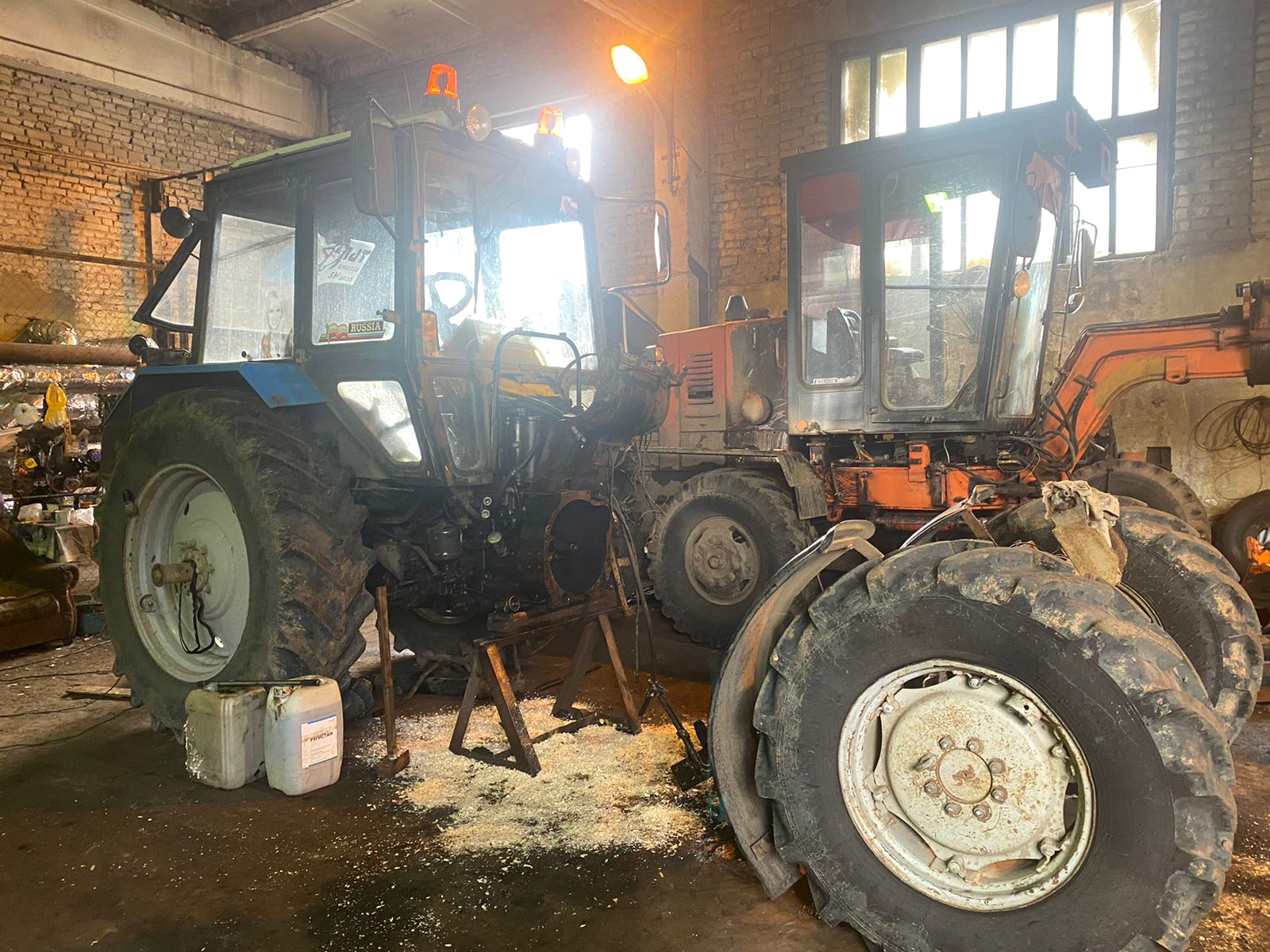 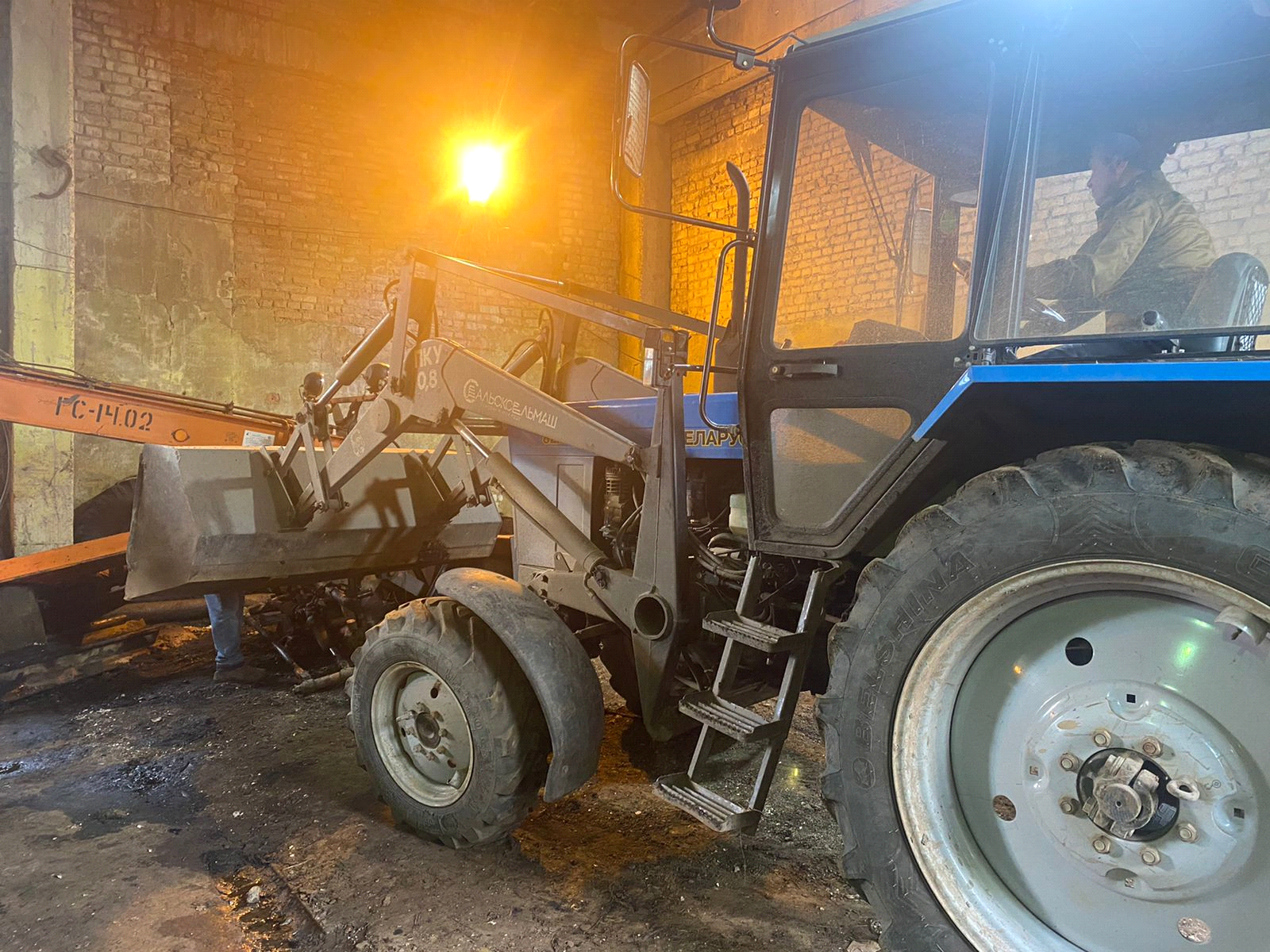 